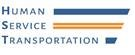 MONTHLY REPORT - October 20211. Overview2. On-Time Performance 3. Unfulfilled Rides4. Call Center Operations5. Inspections6. Complaints Management7. Type of ComplaintMontachusett RTA (MART)Greater Attleboro and Taunton RTA (GATRA)October 2021 TotalTotal # Number of Trips387,041103,361490,402       Demand-Response          Trips242,50369,535312,038       Program-Based Trips144,53833,826178,364      Shared Demand-         Response Trips6,65032,47239,122Total # of Requests for Rides (Demand-Response only)305,26293,482398,744       Requested Rides by    -   Phone304,11293,326397,438   -   Requested  Rides       In the Portals and        Phone  Apps1,1501561,306MARTGATRAContract RequirementOverall Trips Completed Without A Member’s Report of Lateness99.5%100%> 90%Demand-Response Trips        Completed Without A Member’s Report of Lateness 100%99.99%> 90%MARTGATRAContract RequirementContract Requirement# of Unfulfilled Demand-Respone Requests000Unfulfilled Demand-Respone Request Rate     0.00%0.00%0%# of Unfulfilled Program-Based Trip Requests173111N/AUnfulfilled Program-Based Trip Request Rate    0.14%0.33%N/AMARTGATRAContract RequirementTotal Number of Incoming Calls to the Call Center34,45816,339N/AAverage Speed to Answer0:03:540:01:55< 3 minutesAbandon Call Rate13.05%8.5%< 5%Number of calls answered in less than 1 minute58.40%44.3%>50%MARTGATRAContract Requirement# of Inspections Conducted45167MART:160, GATRA: 47Corrective Action Plans (CAPs) Issued06N/AMARTGATRAContract RequirementSubstantiated Complaints1,01917N/AComplaint Rate0.26%0.02%< 1.0%Complaints resolved within 3 business days96.20%100%95%Complaints resolved within 10 business days100%100%100%